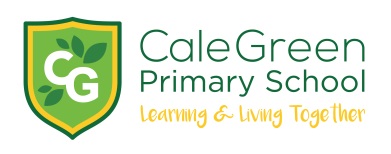 Monday 11th November 2019Dear Parents /Carers, 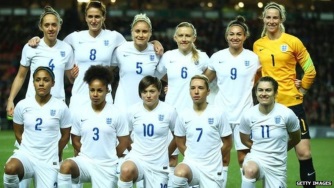 Girls Football Club Mondays 3.30pm – 4.30pmYour child has shown an interest in joining a Girls Football Club which is to be held after school at Cale Green on Mondays between 3.30pm – 4.30pm. The sessions are going to start on Monday 18th November 2019 and will run for eight weeks. Specialist coaches will run the sessions and will be supported by a member of staff from school. Places will be limited and so will be allocated on a first come first served basis.If you have any queries please do not hesitate to contact me.Yours sincerely,                                                                         Ms S InghamPE Co-ordinatorName of Child:I give permission for my child to attend the Girls Football Club after school on Mondays, starting on Monday 18th November. I will make arrangements for my child to be collected from school.Emergency Contacts 1: 	Emergency Contacts 2: Medical Conditions: 	Signed:								Parent / Carer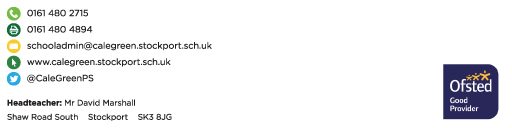 